CalAmp Wireless Networks Corporation. (“CalAmp”)Anti-Corruption Certification ​   ​Legal Entity Name (“Company​​​​”) hereby represents to CalAmp, that in the event it will be selling or distributing products to a government or governmental agency, Company​​ shall comply with the U.S. Foreign Corrupt Practices Act (“FCPA”) or any governmental requirement to a similar effect.  Company​​ further represents that it has not made, offered, or agreed to offer anything of value to any government official, political party, or candidate for government office which would cause CalAmp to be in violation of the FCPA or any governmental requirement to a similar effect.  The undersigned hereby certifies that he / she has the authority to make these representations on behalf of Company​​.Revised 5/14/2020ENGLISHSPANISH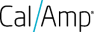 MUTUAL CONFIDENTIAL NONDISCLOSURE AND NON-USE AGREEMENTTHIS MUTUAL CONFIDENTIAL NONDISCLOSURE AND NON-USE AGREEMENT (this “Agreement”) is made as of ​​​ (the “Effective Date”), between CalAmp Wireless Networks Corporation, a Delaware corporation with its headquarters located at 15635 Alton Parkway, Suite 250, Irvine, California 92618 (“CalAmp”) and  ​ Name​​​, a  ​Other Party's State of Corporation  a ​Type of corporation ​ ​with its  principal address at  ​Other Party's Address ​​ (“Company”).I.   RECITALSA.                 Each party has developed, acquired, or otherwise has the rights to certain non-public technical, confidential, and proprietary information, including, but not limited to: patentable and non-patentable inventions, innovations, discoveries, research, algorithms; intellectual property; software (whether human-readable or machine-readable); know-how; product or services architecture; trade secrets; drawings; designs; processes; specifications; technical data; analyses; studies; developments; methodologies; present and future products and services; product, services, and solutions roadmaps; business and marketing plans; business development plans and strategies; strategic business plans; competitive analyses and data; financial information, financial analyses and forecasts; cost and pricing data; employee or contractor information; customer or partner information; procurement requirements; vendor and supplier information, third-party manufacturer information; licensing and distribution arrangements; insurance underwriting, rating, and claims practices; crash detection, crash notification and physical and bodily damage estimation technologies; insurance telematics data (driver risk assessment, claims processing automation, etc.); or other documents, information, and materials which contain or reflect such information, whether in oral, written, electronic, graphic, photographic, recorded, prototype, sample or in any other form, relating to such party’s proprietary technologies, research programs, business, compounds and materials, third-party information that the Disclosing Party (defined below) is under an obligation to keep confidential; and any information that the Receiving Party (defined below) knew, or should have known, was considered confidential or proprietary by the Disclosing Party, shall be considered Confidential Information of the Disclosing Party under this Agreement (collectively, the “Confidential Information” of such party). B.                 Each party is interested in examining the Confidential Information of the other party for the limited purpose of evaluating a possible business relationship between the parties (the “Evaluation”).C.                 Each party is willing to make available to the other party certain Confidential Information as, in the Disclosing Party’s opinion, would be useful to the other party in connection with the Evaluation on the terms and conditions set forth in this Agreement. NOW, THEREFORE, in consideration of the promises and mutual covenants contained in this Agreement, the parties agree as follows:II. AGREEMENT1.                  Incorporation of Recitals. The Recitals above are an integral part of this Agreement and have the same contractual and legal significance as any other language in this Agreement.2.                  Confidential Information Described.  Each party will disclose and transmit certain of its Confidential Information, as such party determines in its sole discretion, to the other party solely for the purpose of the Evaluation. In this Agreement, the party making the disclosure of the Confidential Information is referred to as the “Disclosing Party” and the party receiving the Confidential Information is referred to as the “Receiving Party.” Confidential Information may be supplied in oral, audible, written, graphic, photographic, electronic, presentation-medium, or other tangible form. Any Confidential Information which is disclosed in oral or audible form will also be protected as Confidential Information if such information is reasonably understood to be confidential, based on the nature of the information and the circumstances of disclosure.3.                  Non-Disclosure and Non-Use Obligations.  The Receiving Party acknowledges, agrees, and covenants with the Disclosing Party that the Confidential Information of the Disclosing Party is confidential and secret to the Disclosing Party and is, and will at all times remain, the exclusive property of the Disclosing Party. The Receiving Party acknowledges, agrees, and covenants with the Disclosing Party that the Receiving Party will maintain the Confidential Information of the Disclosing Party as secret and confidential as though it was the Confidential Information of the Receiving Party and that the Confidential Information will be kept secure by the Receiving Party, and the Receiving Party will take all steps reasonably necessary to secure that Confidential Information against unauthorized loss, use, or disclosure. The Confidential Information of the Disclosing Party will be used by the Receiving Party for the sole purpose of the Evaluation.  Neither the Receiving Party, nor Receiving Party’s Representatives (defined below), will, either directly or indirectly: (a) use any Confidential Information of the Disclosing Party for any other purpose or for the benefit of any other person or entity; (b) disclose, reveal, report, publish, or give any Confidential Information of the Disclosing Party to any other person or entity; (c) modify, adapt, decode, translate, reverse engineer, decompile, or disassemble any products, services, samples, models, pre-production samples, prototypes, or software (or create derivative works based in whole or in part on the Disclosing Party’s Confidential Information, or otherwise attempt to discover the source code or structure, sequence, and organization of any software) at any time or under any circumstances. The Receiving Party will promptly notify the Disclosing Party if it becomes aware of any unauthorized use or disclosure of Confidential Information or any other breach of this Agreement by the Receiving Party and each of the Receiving Party’s Representatives (defined below) and will cooperate in every reasonable way to help the Disclosing Party regain possession and exclusive control of such Confidential Information and prevent further unauthorized use and disclosure. 4.                  Use by Receiving Party’s Representatives. The Receiving Party will limit the use of, and access to, the Confidential Information of the Disclosing Party to those authorized directors, officers, employees, consultants, scientific and engineering advisors, and other advisors (including legal counsel and auditors) of the Receiving Party and Receiving Party’s Representatives (“Receiving Party’s Representatives” means Receiving Party’s Affiliates and their respective authorized directors, officers, employees, consultants, scientific and engineering advisors, and other advisors (including legal counsel and auditors); and “Affiliates” are entities that directly or indirectly control, are controlled by, or are under common control with the Receiving Party Representative) who: (a) have a “need to know” the Confidential Information of the Disclosing Party to carry out the Evaluation; (b) have been advised of the confidential nature of the Confidential Information of the Disclosing Party and of their obligations with respect to such Confidential Information of the Disclosing Party; and (c) are bound by a written agreement to preserve the Receiving Party’s own Confidential Information. The Receiving Party will direct such of the Receiving Party’s Representatives not to disclose to any person or entity except as permitted in this Agreement, and the Receiving Party will be responsible for any breach by any of the Receiving Party’s Representatives of the obligations under this Agreement relating to Confidential Information of the Disclosing Party. In addition, the Receiving Party agrees to notify the Disclosing Party in writing, upon request, as to the identity of all Receiving Party’s Representatives receiving Confidential Information of the Disclosing Party the content and nature of the Confidential Information (or part thereof) that has been disclosed to the Receiving Party’s Representatives.5.                  Relationship of Parties.  Neither party has an obligation under this Agreement to enter into any other agreement or relationship with the other party regarding the Evaluation, and nothing in this Agreement should be construed as constituting such relationship between the parties. This Agreement does not create any agency, joint venture, or partnership relationship between the parties.6.                  Other Development.  Each party acknowledges that the other party may have been, may currently, or may in the future be, developing information internally or receiving information from other parties that is similar to the Confidential Information of the Disclosing Party.  Accordingly, nothing in this Agreement will be construed as a representation or agreement that the Receiving Party will not develop, or have developed for its benefit, products, services, concepts, systems or techniques that are similar to, or compete with the products, services, concepts, systems or techniques contemplated by or embodied in the Confidential Information of the Disclosing Party, provided that the Receiving Party does not violate any of its obligations under this Agreement in connection with such development.7.                  Exceptions to Obligations.  The obligations of the Receiving Party under Sections 3 and 4 will not extend to Confidential Information of the Disclosing Party:(a)                that can be demonstrated to have been in the possession of the Receiving Party from another source which has the right to disclose such information free of any obligation to the Disclosing Party prior to the Disclosing Party’s disclosure of such Confidential Information to the Receiving Party; or(b)               that becomes part of the public domain or publicly known, by publications or otherwise, not due to any unauthorized act or omission by the Receiving Party or any other person; or(c)                that can be demonstrated as independently developed by the Receiving Party without reference to or reliance upon such Confidential Information, as evidenced by the Receiving Party’s written records; or(d)               that is required to be disclosed by law, provided that the Receiving Party takes reasonable and lawful actions to avoid or minimize such disclosure and promptly notifies the Disclosing Party so that the Disclosing Party may take lawful actions to avoid or minimize such disclosure.8.                  Destruction of Information.  The Receiving Party acknowledges and agrees that to the extent Confidential Information of the Disclosing Party is included in any reports, drawings, designs, data, notes, and other documents and records, whether printed, typed, handwritten, videotaped, transmitted or transcribed on data files or on any other type of media, made or compiled by the Receiving Party, such inclusion will not relieve Receiving Party from its obligation to maintain the confidentiality of the Disclosing Party’s Confidential Information. Upon request by the Disclosing Party, the Receiving Party will promptly destroy, and an authorized officer of the Receiving Party will promptly certify in writing the destruction of, all Confidential Information (except for that Confidential Information contained on backup tapes, provided that such backups are secured in accordance with Sections 3 and 4 above) along with all copies, summaries and extracts thereof (including, but not limited to, any printed form, disk, drive, products, samples, models, prototypes, photographs, schematics and notes, memoranda, notebooks, drawings, records, reports, files, documented source and object codes, and other documents and all copies or reproductions of such materials relating, directly or indirectly, to Confidential Information) in the Receiving Party’s possession or under the Receiving Party’s control, whether prepared by the Receiving Party or others.9.                  Information “AS IS”.  Confidential Information disclosed under this Agreement is provided on an “AS IS” basis.  Neither party makes any warranty, express or implied, as to the value, accuracy, or completeness of the Confidential Information disclosed hereunder. Neither Party, nor any of its representatives, shall be liable to the other for any expenses, losses, use, or actions howsoever incurred or undertaken by the Receiving Party in reliance on the Confidential Information disclosed under this Agreement. The Disclosing Party does not guarantee the accuracy or completeness of the Confidential Information and will not be held responsible for any errors or omissions or misstatements it may contain.10.              Intellectual Property.  No license to the Receiving Party of any trademark, patent, patent application, copyright, mask work protection right, trademark, or any other intellectual property right or interest is either granted or implied by this Agreement or any disclosure hereunder, including, but not limited to, any license to make, use, import, or sell any product or service embodying any Confidential Information.  No representation, warranty, or assurance is made by the Disclosing Party with respect to the non-infringement of trademarks, patents, copyrights, mask protection rights, or any other intellectual property rights or other rights of third persons. 11.              Remedies.  It is further understood and agreed that money damages may not be a sufficient remedy for any breach of this Agreement and the Disclosing Party will be entitled to seek an injunction restraining the threatened use or disclosure, or further use or disclosure of the Confidential Information in breach of this Agreement or specific performance as a remedy for any such breach of this Agreement.  Such remedies will be in addition to all other remedies available at law or equity.12.              Assignment.  This Agreement is personal to the Receiving Party and may not be assigned or novated by the Receiving Party without the prior written consent of the Disclosing Party.13.              Severability.  The illegality or invalidity of any provision of this Agreement will not impair, affect, or invalidate the other provisions of this Agreement, and any such invalid or unenforceable provision will be reformed so as to be valid and enforceable to the fullest extent permitted by law.14.              Export Compliance Assurance.  The Receiving Party acknowledges that all Confidential Information, hardware, software, source code, or technology (collectively, “Products”) obtained from the Disclosing Party are subject to the United States (“US”) government export control and economic sanctions laws. The Receiving Party represents, warrants, covenants, and assures that it, its parent and subsidiaries will not directly or indirectly export, re-export, transfer or release (collectively, “Export”) any Products or direct product thereof to any destination, person, entity or end-use prohibited or restricted under US laws without prior US government authorization to the extent required by applicable regulation. The US government maintains embargoes and sanctions against certain countries, currently Cuba, Iran, Libya, North Korea, Sudan and Syria, but any amendment to the countries under a US embargo or sanction will apply.  The Receiving Party acknowledges that other countries may have trade laws pertaining to import, use, Export or distribution of Products, and that compliance with the same is the responsibility of the Receiving Party.  This requirement will survive any termination or expiration of this Agreement.15.              Notices.  Except as otherwise provided herein, all notices or other communications to be given or that may be given by either party to the other will be deemed to have been duly given when made in writing and delivered in person, one (1) business day after being sent by recognized overnight courier or five (5) days after deposit in the United States mail, certified, postage prepaid, return receipt requested to the addresses in the preamble of this Agreement.16.              Governing Law. The construction, validity, performance, enforcement, and effect of this Agreement will be governed by the laws of the State of California, without regard to conflict of law principles.  All suits and claims will be made only in courts located in the State of California.17.              Term.  The obligations of each party under the terms of this Agreement will continue in full force and effect for five (5) years after the Effective Date, unless either (a) a longer period is prescribed elsewhere in this Agreement, or (b) the parties embark on a commercial relationship that is not reduced to a separate written agreement, in which case, this Agreement will continue in full force and effect for as long as the parties are engaged in such commercial relationship and for a period of three (3) years after the termination of any such relationship.   18.              Counterparts.  This Agreement may be executed in counterparts, each of which will be deemed an original, but both of which together will constitute one and the same instrument. A signature delivered by facsimile, e-mail, or other means of electronic transmission (including pdf and DocuSign®), is deemed to have the same legal effect as delivery of an original signed copy of this Agreement.19.              Contract Interpretation.  No rule of contract interpretation will be applied in the interpretation of this Agreement to the disadvantage of one party on the basis that it prepared or put forward this Agreement or any document comprising part of this Agreement.20.              Entire Agreement and Amendments.  This Agreement constitutes the entire and exclusive agreement between the parties with respect to the subject matter hereof and supersedes and cancels all previous negotiations, agreements, commitments and writings in respect thereof. This Agreement may not be changed, modified, released, discharged, abandoned, or otherwise terminated in whole or in part, except by an instrument in writing, agreed to and signed by a duly authorized officer of each party.IN WITNESS WHEREOF, the parties have caused this Agreement to be executed as of the Effective Date.MUTUAL CONFIDENTIAL NONDISCLOSURE AND NON-USE AGREEMENTESTE ACUERDO MUTUAL CONFIDENCIAL Y NO USO (este "Acuerdo") se realiza apartir de Fecha de Entrada en Vigor (la "Fechade Entrada envigor"), entre CalAmp Wireless Networks Corporation, una corporación de Delaware con sede en 15635 Alton Parkway, Suite 250, Irvine, California 92618 ("CalAmp") y,  ​Legal Entity Name ,  a​ ​Other Party's State of Corporation a  ​Type of corporation   ​with its  principal address at ​Other Party's Address ("(la “Compañía”).I. RECITALSA. Cada parte ha desarrollado, adquirido o tiene derechos sobre cierta información técnica, confidencial y de propiedad no pública, incluyendo, pero no limitado a: invenciones patentables y no patentables, innovaciones, descubrimientos, investigación, algoritmos; propiedad intelectual; software (ya sea legible por humanos o legible por máquina); arquitectura de productos o servicios; secretos comerciales; dibujos; diseños; análisis, estudios; desarrollos; metodologías; productos y servicios presentes y futuros; hojas de ruta de productos, servicios y soluciones; planes de negocio y de comercialización; planes y estrategias de desarrollo empresarial; planes y datos estratégicos de negocios; análisis y datos competitivos; información financiera, análisis financieros y previsiones; datos de costos y precios; información de empleados o contratistas; información de proveedores o socios; información de proveedores y proveedores, información de fabricantes de terceros; acuerdos de licencia y distribución; suscripción de seguros, , notificación de choque y tecnologías de estimación de daños físicos y corporales; datos telemáticos de seguros (evaluación del riesgo del conductor, automatización del procesamiento de siniestros, etc.); u otros documentos, información y materiales que contengan o reflejen dicha información, ya sea oral, escrito, electrónico, gráfico, fotográfico, grabado, prototipo, muestra o en cualquier otra forma, relacionado con las tecnologías propietarias de dicha parte, programas de investigación, negocios, compuestos y materiales, información de terceros que la Parte Reveladora (definida a continuación) tiene la obligación de mantener confidencial; y cualquier información que la Parte Receptora (definida a continuación) conociera, o debiera haber sabido, fue considerada confidencial o propietaria por la Parte Reveladora, se considerará Información Confidencial de la Parte Reveladora en virtud de este Acuerdo (colectivamente, la "InformaciónConfidencial"de dicha parte).B. Cada parte está interesada en examinar la Información Confidencial de la otra parte con el propósito limitado de evaluar una posible relación comercial entre las partes (la"Evaluación").”).C. Cada parte está dispuesta a poner a disposición de la otra parte cierta Información Confidencial, ya que, en opinión de la Parte Reveladora, sería útil para la otra parte en relación con la Evaluación sobre los términos y condiciones establecidos en este Acuerdo. AHORA, POR LO TANTO, teniendo en cuenta las promesas y convenios mutuos contenidos en este Acuerdo, las partes acuerdan lo siguiente:II. ACUERDO1. Incorporación de los considerandos. Los Considerandos anteriores son parte integrante de este Acuerdo y tienen la misma importancia contractual y legal que cualquier otro idioma de este Acuerdo.2. Información confidencial descrita.   Cada parte divulgará y transmitirá cierta información confidencial, como dicha parte determina a su entera discreción, a la otra parte únicamente con el propósito de la evaluación. En este Acuerdo, la parte que hace la divulgación de la Información Confidencial se conoce como la "ParteReveladora"y la parte que recibe la Información Confidencial se conoce como la "ParteReceptora". La información confidencial puede ser suministrada en forma oral, audible, escrita, gráfica, fotográfica, electrónica, de presentación-medio u otra forma tangible. Cualquier Información Confidencial que se divulgue en forma oral o audible también estará protegida como Información Confidencial si dicha información se entiende razonablemente confidencial, basada en la naturaleza de la información y las circunstancias de divulgación.3.   Obligaciones de no divulgación y no uso.   La Parte Receptora reconoce, acepta y hace convenios con la Parte Reveladora que la Información Confidencial de la Parte Reveladora es confidencial y secreta para la Parte Reveladora y que, en todo momento, sigue siendo propiedad exclusiva de la Parte Reveladora. La Parte Receptora reconoce, acepta y hace convenios con la Parte Reveladora que la Parte Receptora mantendrá la Información Confidencial de la Parte Reveladora como secreta y confidencial como si fuera la Información Confidencial de la Parte Receptora y que la Parte Receptora mantendrá la Información Confidencial segura, y la Parte Receptora tomará todas las medidas razonablemente necesarias para asegurar esa Información Confidencial contra la pérdida, uso o divulgación no autorizados. La Información Confidencial de la Parte Reveladora será utilizada por la Parte Receptora con el único propósito de la Evaluación.  Ni la Parte Receptora, ni los Representantes de la Parte Receptora (definidos a continuación), ya sea directa o indirectamente: (a) utilizarán cualquier Información Confidencial de la Parte Reveladora para cualquier otro propósito o para el beneficio de cualquier otra persona o entidad; (b) divulgar, revelar, informar, publicar o dar cualquier Información Confidencial de la Parte Reveladora a cualquier otra persona o entidad; (c) modificar, adaptar, decodificar, traducir, realizar ingeniería inversa, descompilar o desensamblar cualquier producto, servicio, muestra, modelo, muestras de preproducción, prototipos o software (o crear trabajos derivados basados en su totalidad o en parte en la Información Confidencial de la Parte Reveladora, o intentar descubrir el código fuente o la estructura, secuencia y organización de cualquier software) en cualquier momento o bajo cualquier circunstancia. La Parte Receptora notificará de inmediato a la Parte Reveladora si tiene conocimiento de cualquier uso o divulgación no autorizados de Información Confidencial o cualquier otro incumplimiento de este Acuerdo por parte de la Parte Receptora y de cada uno de los Representantes de la Parte Receptora (definidos a continuación) y cooperará de todas las maneras razonables para ayudar a la Parte Reveladora a recuperar la posesión y el control exclusivo de dicha Información Confidencial y evitar un mayor uso y divulgación no autorizados. 4. Uso por parte de los Representantes de la Parte Receptora. La Parte Receptora limitará el uso de, y el acceso a la Información Confidencial de la Parte Reveladora a los directores autorizados, funcionarios, empleados, consultores, asesores científicos y de ingeniería, y otros asesores (incluidos asesores legales y auditores) de la Parte Receptora y representantesde la Parte Receptora("Representantes de la Parte Receptora"significa RecibirAlos de la Parte Receptora y sus respectivos directores autorizados, funcionarios, empleados, consultores, asesores científicos y de ingeniería, y otros asesores (incluyendo asesores legales y de ingeniería); y"Afiliados"son entidades que directa o indirectamente controlan, son controladas por, o están bajo control común con el Representante de la Parte Receptora) que: (a) tienen una "necesidad de conocer" la Información Confidencial de la Parte Reveladora para llevar a cabo la Evaluación; (b) se les ha informado del carácter confidencial de la Información Confidencial de la Parte Reveladora y de sus obligaciones con respecto a dicha Información Confidencial de la Parte Reveladora; y (c) están vinculados por un acuerdo escrito para preservar la propia Información Confidencial de la Parte Receptora. La Parte Receptora dirigirá a los Representantes de la Parte Receptora que no divulguen a ninguna persona o entidad, excepto según lo permitido en este Acuerdo, y la Parte Receptora será responsable de cualquier incumplimiento por parte de cualquiera de los Representantes de la Parte Receptora de las obligaciones en virtud de este Acuerdo en relación con la Información Confidencial de la Parte Reveladora. Además, la Parte Receptora se compromete a notificar a la Parte Reveladora por escrito, previa solicitud, la identidad de todos los Representantes de la Parte Receptora que reciban Información Confidencial de la Parte Reveladora el contenido y la naturaleza de la Información Confidencial (o parte de ella) que se haya divulgado a los Representantes de la Parte Receptora.5. Relación de las Partes.  Ninguna de las partes tiene la obligación en virtud de este Acuerdo de celebrar cualquier otro acuerdo o relación con la otra parte con respecto a la Evaluación, y nada en este Acuerdo debe interpretarse como que constituya tal relación entre las partes. Este Acuerdo no crea ninguna agencia, empresa conjunta o relación de asociación entre las partes.6. Otros Desarrollos.  Cada parte reconoce que la otra parte puede haber estado, actualmente, o puede ser, desarrollando información internamente o recibiendo información de otras partes que sea similar a la Información Confidencial de la Parte Reveladora.  En consecuencia, nada en este Acuerdo se interpretará como una representación o acuerdo que la Parte Receptora no desarrollará, o habrá desarrollado para su beneficio, productos, servicios, conceptos, sistemas o técnicas que sean similares o compitan con los productos, servicios, conceptos, sistemas o técnicas contemplados o incorporados en la Información Confidencial de la Parte Reveladora, siempre que la Parte Receptora no viole ninguna de sus obligaciones en virtud de este Acuerdo en relación con dicho desarrollo.7. Excepciones alas obligaciones.   Las obligaciones de la Parte Receptora en virtud de las Secciones 3 y 4 no se extenderán a la Información Confidencial de la Parte Reveladora:(a) que se pueda demostrar que ha estado en posesión de la Parte Receptora de otra fuente que tiene el derecho de divulgar dicha información libre de cualquier obligación a la Parte Reveladora antes de que la Parte Reveladora divulgue dicha Información Confidencial a la Parte Receptora; O(b) que se convierta en parte del dominio público o conocido públicamente, por publicaciones o de otra manera, no debido a ningún acto u omisión no autorizada por la Parte Receptora o cualquier otra persona; O(c) que pueda demostrarse como desarrollado de forma independiente por la Parte Receptora sin referencia o confianza en dicha Información Confidencial, como lo demuestran los registros escritos de la Parte Receptora; O(d) que se requiere que sea divulgado por ley, siempre que la Parte Receptora tome medidas razonables y legales para evitar o minimizar dicha divulgación y notifique de inmediato a la Parte Reveladora para que la Parte Reveladora pueda tomar medidas legales para evitar o minimizar dicha divulgación.8. Destrucción de información.   La Parte Receptora reconoce y acepta que, en la medida en que la Información Confidencial de la Parte Reveladora se incluya en cualquier informe, dibujo, diseño, diseño, datos, notas y otros documentos y registros, ya sean impresos, mecanografiados, escritos a mano, grabados en video, transmitidos o transcritos en archivos de datos o en cualquier otro tipo de soporte, hechos o compilados por la Parte Receptora, dicha inclusión no aliviará a la Parte Receptora de su obligación de mantener la confidencialidad de la Parte Reveladora. A solicitud de la Parte Reveladora, la Parte Receptora destruirá de inmediato, y un oficial autorizado de la Parte Receptora certificará de inmediato por escrito la destrucción de, toda la Información Confidencial (excepto esa Información Confidencial contenida en cintas de respaldo, siempre que dichos backups estén asegurados de acuerdo con las Secciones 3 y 4  anteriores) junto con todas las copias, resúmenes y extractos de los mismos (incluyendo, pero no limitado a, cualquier formulario impreso, disco, unidad, productos, muestras, modelos, prototipos, fotografías, esquemas y notas, memorandos, cuadernos, dibujos, registros, informes, archivos, códigos de origen y objeto documentados, y todos los documentos y todas las copias o reproducciones de dichos materiales relacionados, directa o indirectamente, con Información Confidencial) en posesión de la Parte Receptora o bajo el control de la Parte Receptora, ya sea preparada por la Parte Receptora u otros.9. Información "TAL Y COMO ES".  La información confidencial divulgada en virtud de este Acuerdo se proporciona "TAL CUAL".  Ninguna de las partes ofrece ninguna garantía, expresa o implícita, en cuanto al valor, exactitud o integridad de la Información Confidencial divulgada en virtud del presente. Ninguna de las Partes, ni ninguno de sus representantes, será responsable ante la otra por los gastos, pérdidas, usos o acciones en cualquier caso incurridos o emprendidos por la Parte Receptora en base a la Información Confidencial divulgada en virtud de este Acuerdo. La Parte Reveladora no garantiza la exactitud o integridad de la Información Confidencial y no se hace responsable de los errores u omisiones o declaraciones erróneas que pueda contener. 10. Propiedad intelectual.  Este Acuerdo o cualquier divulgación en virtud del presente, ni ninguna divulgación en virtud del presente, incluida, entre otras, cualquier licencia para hacer, usar, importar o vender cualquier producto o servicio que incluya cualquier Información Confidencial, no concede ninguna licencia a la Parte Receptora de ninguna marca comercial, patente, solicitud de patente, derecho de autor, derecho de protección del trabajo enmascarado, marca comercial o cualquier otro derecho o interés de propiedad intelectual.  La Parte Reveladora no hace ninguna representación, garantía o garantía con respecto a la no infracción de marcas comerciales, patentes, derechos de autor, derechos de protección de máscaras o cualquier otro derecho de propiedad intelectual u otros derechos de terceras personas.11. Remedios.   Además, se entiende y se acuerda que los daños monetarios pueden no ser un recurso suficiente para cualquier incumplimiento de este Acuerdo y la Parte Reveladora tendrá derecho a solicitar un mandamiento judicial que retenga el uso o divulgación amenazados, o el uso o divulgación adicional de la Información Confidencial en violación de este Acuerdo o de un desempeño específico como remedio para cualquier incumplimiento de este Acuerdo.  Dichos recursos se sumarán a todos los demás recursos disponibles en derecho o equidad.12. Asignación.   Este Acuerdo es personal para la Parte Receptora y no puede ser cedido o novato por la Parte Receptora sin el consentimiento previo por escrito de la Parte Reveladora.13. Severabilidad.   La ilegalidad o invalidez de cualquier disposición de este Acuerdo no menoscabará, afectará o invalidará las demás disposiciones de este Acuerdo, y cualquier disposición inválida o inaplicable se reformará para que sea válida y ejecutable en la máxima medida permitida por la ley.14. Garantía de cumplimiento de las exportaciones.  La Parte Receptora reconoce que toda la Información Confidencial, hardware, software, código fuente o tecnología (colectivamente,"Productos") obtenida de la Parte Reveladora están sujetas a lasleyes gubernamentales de control de exportaciones y sanciones económicas de los Estados Unidos("EE.UU.). La Parte Receptora representa, garantiza, hace convenios y le asegura que, su matriz y subsidiarias no exportarán, reexportarán, transferirán o liberarán directa o indirectamente (colectivamente,"Exportar") ningún Producto o producto directo a cualquier destino, persona, entidad o uso final prohibido o restringido por las leyes estadounidenses sin autorización previa del gobierno de los Estados Unidos en la medida requerida por lareglamentación aplicable. El gobierno estadounidense mantiene embargos y sanciones contra ciertos países, actualmente Cuba, Irán, Libia, Corea del Norte, Sudán y Siria, pero se aplicará cualquier enmienda a los países bajo un embargo o sanción estadounidense.  La Parte Receptora reconoce que otros países pueden tener leyes comerciales relacionadas con la importación, uso, exportación o distribución de Productos, y que el cumplimiento de los mismos es responsabilidad de la Parte Receptora.  Este requisito sobrevivirá a cualquier rescisión o expiración de este Acuerdo.15. Avisos.  Salvo disposición en contrario en el presente documento, todos los avisos u otras comunicaciones que se den o que puedan ser dadas por cualquiera de las partes a la otra se considerarán debidamente dadas cuando se hagan por escrito y se entregarán en persona, un (1) día hábil después de ser enviados por mensajero reconocido durante la noche o cinco (5) días después del depósito en el correo de los Estados Unidos, certificado, franqueo prepagado, recibo de devolución solicitado a las direcciones en el preámbulo de este Acuerdo.16. Ley aplicable. La construcción, validez, desempeño, cumplimiento y efecto de este Acuerdo se regirán por las leyes del Estado de California, sin tener en cuenta los principios de conflicto de leyes.  Todas las demandas y reclamaciones se harán solo en tribunales ubicados en el estado de California.17. Plazo.   Las obligaciones de cada parte en virtud de los términos de este Acuerdo continuarán en pleno vigor y efecto durante cinco (5) años después de la Fecha de entrada en vigor, a menos que (a) se prescriba un período más largo en otra parte del presente Acuerdo, o (b) las partes se embarcan en una relación comercial que no se reduce a un acuerdo escrito separado, en cuyo caso, este Acuerdo continuará en pleno vigor y efecto mientras las partes participen en dicha relación comercial y por un período de tres (3) años después de la terminación de dicha relación.   18. Contrapartes.  Este Acuerdo podrá ejecutarse en contrapartes, cada una de las cuales se considerará original, pero ambas juntas constituirán un mismo instrumento. Una firma entregada por fax, correo electrónico u otros medios de transmisión electrónica (incluyendo pdf y DocuSign®), se considera que tiene el mismo efecto legal que la entrega de una copia firmada original de este Acuerdo.19. Interpretación de contratos.  No se aplicará ninguna regla de interpretación del contrato en la interpretación de este Acuerdo en perjuicio de una de las partes sobre la base de que preparó o presentó este Acuerdo o cualquier documento que forme parte de este Acuerdo.20. Acuerdo completo y enmiendas.   Este Acuerdo constituye el acuerdo completo y exclusivo entre las partes con respecto al objeto del mismo y sustituye y cancela todas las negociaciones, acuerdos, compromisos y escritos previos con respecto a los mismos. Este Acuerdo no podrá ser modificado, modificado, liberado, dado de baja, abandonado o rescindido en su totalidad o en parte, excepto por un instrumento por escrito, acordado y firmado por un oficial debidamente autorizado de cada parte.EN CASO DEQUE, las partes han hecho que este Acuerdo se ejecute a partir de la Fecha de entrada en vigor.By:_____________________________      Signature of Company Representative   _________________________  Date  _______________________________       Printed Name of Company Representative  _________________________  Title of Company Representative  